13 ЧЕРВНЯ – ЦЕЙ ДЕНЬ В ІСТОРІЇСвята і пам'ятні дніМіжнародні ООН: Міжнародний день поширення інформації про альбінізм (англ. International Albinism Awareness Day) - встановлений резолюцією Генеральної Асамблеї ООН (A / RES / 69/170) від 18 грудня 2014 року.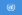 Національні Україна: День звільнення Маріуполя від проросійських терористів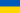  Естонія: День жертв комуністичних репресій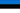  Латвія: День жертв комуністичних репресій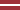  Литва: День жертв комуністичних репресій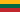  Киргизстан: Поминальний день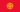 Події1892 — у Києві запущений для пасажирів перший в Російській імперії електричний трамвай (1 червня за ст. стилем).1895 — У Французькій республіці пройшли перші у світі автомобільні гонки. Середня швидкість автомобілів становила 24 км/год.1955 — У СРСР опубліковано повідомлення про відкриття  родовища алмазів в Якутській АРСР (РРФСР) — кімберлітової трубки «Мир».1971 — Газета «Нью-Йорк Таймс» почала публікацію документів Пентагону  про історію втручання США у в'єтнамську війну.1983 — На ринок в США надійшов перший серійний мобільний телефон. Пристрій під назвою «Dynatac 8000x» виробництва компанії «Motorola» важив майже 800 г, а його довжина становила 33 см.1983 — Американський космічний зонд «Піонер-10» перетнув орбіту Нептуна і став першим витвором людини, що покинув межі Сонячної системи.2000 — Президент Італії Карло Адзеліо Чампі помилував 42-річного турка Мехмета Алі Агджу, який у 1981 вчинив замах на Папу римського Івана Павла II.Народились 1831 — Джеймс Клерк Максвелл, британський фізик. Розробив теорію електромагнітного поля (пом. 1879).1865 — Антоній Попель, польський скульптор, один із провідних львівських скульпторів кінця XIX — початку XX століття (пом.1910).1865 — Вільям Батлер Єйтс, ірландський поет, драматург, лауреат Нобелівської премії з літератури (1923).1874 — Марко Черемшина (Іван Семанюк), український письменник  і громадський діяч (пом.1927).1883 — Артур Ернест Гведел, американський анестезіолог та винахідник (†1956).1886 — Вовчук Іван Григорович, військовий діяч, командир сотень УПА «Леви II» і «Леви III».1918 — Браян Артур Селлік — британський анестезіолог.1928 — Неш Джон Форбс, американський математик.1931 — Рауль Кастро Рус, керівник Куби, молодший брат Фіделя Кастро.1940 — Гойко Мітіч, актор (ролі індіанців).1951 — Стеллан Скарсгард, шведський актор.1957 — Ринат Дасаєв, воротар московського «Спартака» і збірної СРСР.1980 — Маркус Вінкельгок, німецький автогонщик, пілот Формули-1.1987 — Яніс Пуріньш, латвійський хокеїст.Померли323 до н. е. — Александр Македонський, полководець і завойовник, чия імперія простягалася від Середземного моря до Індії.1886 — Людвіґ II (король Баварії) (нар.1845).1894 — Ґе Микола Миколайович, український живописець, художник-передвижник, майстер портретів, історичних і релігійних полотен (нар.1831).1919 — Микола Рябовол, український політичний діяч Кубані (голова Кубанської Законодавчої Ради та голова Кубанської Військової Ради).1931 — Арциховський Володимир Мартинович, російський радянський ботанік, фізіолог рослин (нар.1876).1936 — Ющенко Олександр Іванович, український психіатр (нар.1869).1947 — Ярослав Коцьолок, поручник УПА, командир сотень «Ударники-6», «Ударники-8» 26-го Територіального відтинку «Лемко» групи УПА-Захід.1965 — Мартин Бубер, єврейський релігійний мислитель і письменник, перший президент Академії наук Ізраїлю, львів'янин.1970 — Оксана Лятуринська, українська поетеса.1972 — Георг фон Бекеші, угорсько-американський фізик, лауреат Нобелівської премії з фізіології та медицини 1961 року (нар.1899).1986 — Бенні Гудмен, американський джазмен, кларнетист, прозваний «королем свінгу» (нар.1909).1995 — Куп'як Дмитро, активний діяч ОУН та СБ ОУН, підприємець та меценат.1997 — Шовкопляс Іван Гаврилович, український вчений-археолог (нар.1921).2012 — Роже Гароді, французький філософ